Δευτέρα, 8 Δεκεμβρίου 2014ΔΙΕΘΝΗΣ ΗΜΕΡΑ ΤΩΝ ΒΟΥΝΩΝ 2014 ΜΕ ΕΡΓΑ ΠΑΝΑΓΙΩΤΗ ΚΑΡΟΥΣΟΥ ΥΠΟ ΤΗΝ ΑΙΓΙΔΑ ΤΟΥ ΟΜΙΛΟΥ ΓΙΑ ΤΗΝ UNESCO ΝΟΜΟΥ ΠΕΙΡΑΙΩΣ & ΝΗΣΩΝ ΠΕΜΠΤΗ 11 ΔΕΚΕΜΒΡΙΟΥ 2014 8Μ.Μ. ΑΙΘΟΥΣΑ ΣΥΝΑΥΛΙΩΝ «ΠΑΡΝΑΣΣΟΣ»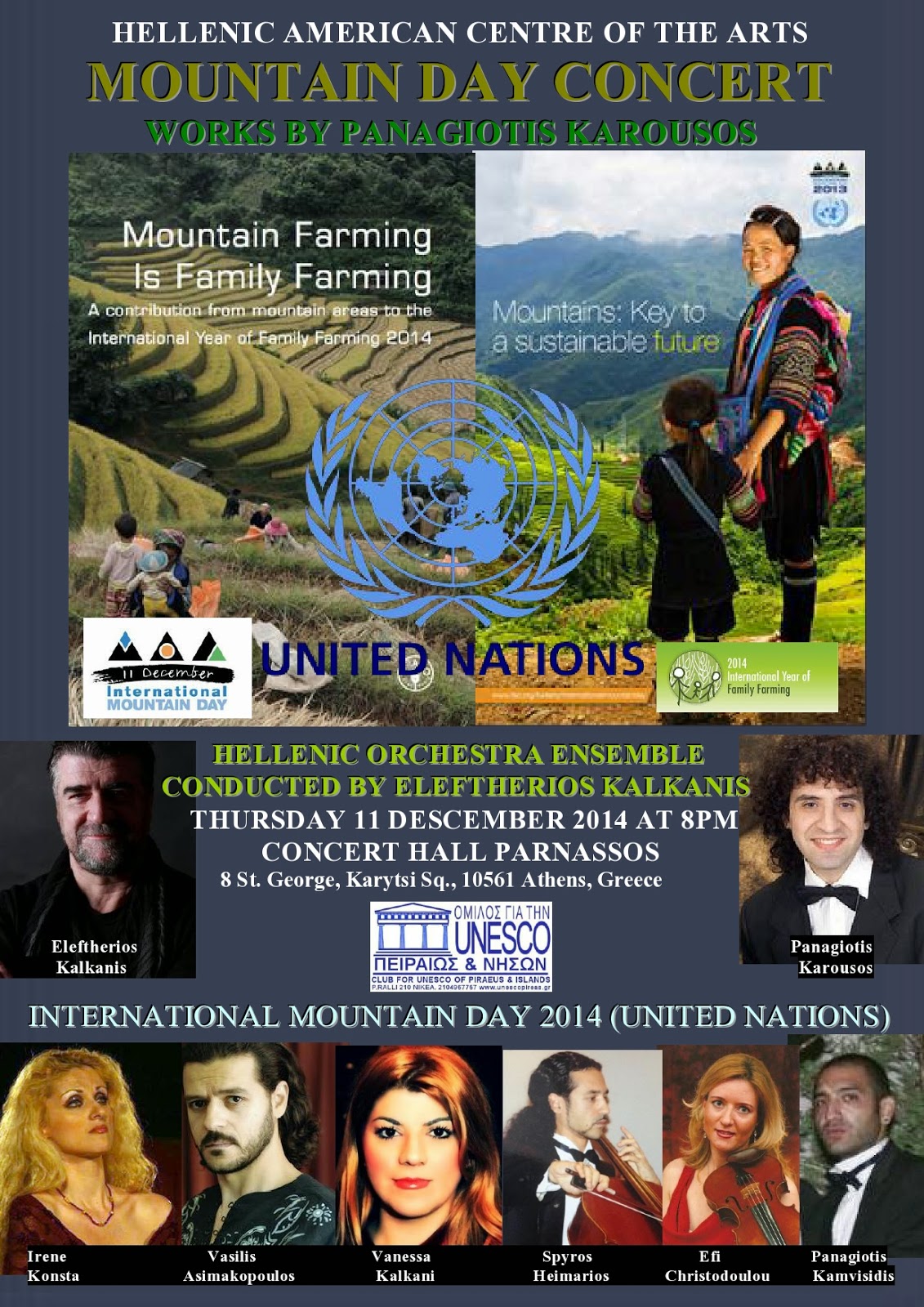 ΔΙΕΘΝΗΣ ΗΜΕΡΑ ΤΩΝ ΒΟΥΝΩΝ 2014 ΜΕ ΕΡΓΑ ΠΑΝΑΓΙΩΤΗ ΚΑΡΟΥΣΟΥ ΥΠΟ ΤΗΝ ΑΙΓΙΔΑ ΤΟΥ ΟΜΙΛΟΥ ΓΙΑ ΤΗΝ UNESCO ΝΟΜΟΥ ΠΕΙΡΑΙΩΣ & ΝΗΣΩΝΠΕΜΠΤΗ 11 ΔΕΚΕΜΒΡΙΟΥ 2014 8Μ.Μ.ΑΙΘΟΥΣΑ ΣΥΝΑΥΛΙΩΝ «ΠΑΡΝΑΣΣΟΣ»8 Αγίου Γεωργίου Καρύτση, 10561 Αθήνα, ΕλλάδαΕΛΛΗΝΙΚΗ ΟΡΧΗΣΤΡΑ ΥΠΟ ΤΗΝ ΔΙΕΥΘΥΝΣΗΤΟΥ ΜΑΕΣΤΡΟΥ ΕΛΕΥΘΕΡΙΟΥ ΚΑΛΚΑΝΗΧαιρετισμός: Ιωάννης Μαρωνίτης, Πρόεδρος του Ομίλου για την UNESCO Πειραιώς και Νήσων και Αντιπρόεδρος της Παγκόσμιας Ομοσπονδίας Ομίλων, Συλλόγων και Κέντρων της UNESCO (WFUCA) για την Ευρώπη και την Βόρεια ΑμερικήΠρόγραμμα:Κονσέρτο για Τούμπα, «των Βουνών», Παγκόσμια ΠρεμιέραΑφιερωμένο στην Παγκόσμια Ημέρα των ΒουνώνΠαναγιώτης Καμβυσίδης, τούμπαΠρομηθέας Δεσμώτης: Άρια της Ιούς «Συχνά τη νύχτα»Ειρήνη Κώνστα, σοπράνοΟλυμπιακή Φλόγα: άρια του Υλλου «Χθες το βράδυ στα σκοτάδια»Βασίλης Ασημακόπουλος, μπάσοςΟρατόριο Το Τραγούδι των Εθνών «Θεία Μουσική» Βανέσσα Καλκάνη, σοπράνοΡομάντζα  για Φλάουτο «του Πανός»Ζαχαρίας Ταρπάγκος, φλάουτοΠρομηθέας Δεσμώτης: άρια της Ήρας «Στο Δοιάκι του ουρανού»Βανέσσα Καλκάνη, σοπράνοΠρομηθέας Δεσμώτης: άρια του Προμηθέα «Και τώρα μόνος»Βασίλης Ασημακόπουλος, μπάσοςΟλυμπιακή Φλόγα: άρια της Δηιάνειρας «Μην αρνηθείς»Ειρήνη Κώνστα, σοπράνοΠρομηθέας Δεσμώτης: άρια της Ωκεανίδας  Βανέσσα Καλκάνη, σοπράνοΚοντσέρτο για βιολοντσέλοΣπύρος Χειμαριός, βιολοντσέλοΝτουέτο Προμηθέα και Ιούς «Πολλά θα περάσεις βάσανα»Βασίλης Ασημακόπουλος, μπάσος - Ειρήνη Κώνστα, σοπράνοΚοντσέρτο για Βιολί «maestoso - adagio - allegretto»Έφη Χριστοδούλου, βιολίΝτουέτο Μακαρία και Υλλος, Ολυμπιακή ΦλόγαΒασίλης Ασημακόπουλος, μπάσος - Βανέσσα Καλκάνη, σοπράνο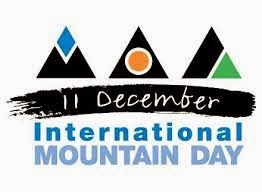 Διεθνής Ημέρα των Βουνών (ορεινή γεωργία) - 11 Δεκέμβρη 2014
Μια συναυλία για τα βουνά της Ελλάδας
Το Ελληνοαμερικανικό Κέντρο των Τεχνών με την αιγίδα του Ομίλου για την UNESCO Πειραιώς και Νήσων διοργανώνει μια συναυλία κλασικής μουσικής για τον εορτασμό της Παγκόσμιας Ημέρας των Βουνών.
Η συναυλία θα πραγματοποιηθεί στις 11 Δεκέμβρη 2014 στις 21:00, στην Αίθουσα Συναυλιών «Παρνασσός».
Το πρόγραμμα περιλαμβάνει έργα του Παναγιώτη Καρούσου και την Ελληνική Ορχήστρα υπό την διεύθυνση του μαέστρου Ελευθέριου Καλκάνη.
Η συναυλία είναι αφιερωμένη κυρίως στα ιερά βουνά της Ελλάδας Όλυμπος και Άθως. Σολίστ: Βασίλης Ασημακόπουλος, μπάσος, Ειρήνη Κώνστα, σοπράνο, Βανέσσα Καλκάνη, σοπράνο, Ζαχαρίας Ταρπάγκος, φλάουτο, Έφη Χριστοδούλου, βιολί, Σπύρος Χειμαριός, τσέλο, Παναγιώτης Καμβυσίδης, τούμπα.
Η συναυλία συμβάλει στη δημιουργία της ευαισθητοποίησης σχετικά με τη σημασία των βουνών στη ζωή μας. Να αναδείξει τα ισχυρά σημεία και τις αδυναμίες στην ανάπτυξη των ορεινών περιοχών ώστε να δημιουργηθούν εταιρικές σχέσεις που θα φέρουν θετική αλλαγή στα όρη και τα υψίπεδα του κόσμου.
Φέτος, το θέμα για την «Παγκόσμια Ημέρα των Βουνών 2014» είναι η «Ορεινή Γεωργία». Είναι μια ευκαιρία να προσθέσουμε στην ευαισθητοποίηση της ορεινής γεωργίας, η οποία είναι κατά κύριο λόγο οικογενειακή γεωργία, και η οποία υπήρξε ένα μοντέλο αειφόρου ανάπτυξης για αιώνες.
Η Διεθνής Ημέρα των Βουνών 2014 παρέχει μια ευκαιρία για να τονίσει πώς η οικογένεια της γεωργίας στις ορεινές περιοχές υφίσταται ταχεία μεταμόρφωση που οφείλεται στην οικονομική παγκοσμιοποίηση, την αστικοποίηση και την μετανάστευση των ανδρών και των νέων σε αστικές περιοχές.
Ταυτόχρονα, αυτές οι αλλαγές μπορούν να παρέχουν ευκαιρίες για την τοπική ανάπτυξη. Οι άνθρωποι που κατοικούν σε ορεινές περιοχές μπορούν να διαφοροποιήσουν τα έσοδά τους από την άσκηση των δραστηριοτήτων, όπως ο τουρισμός, η υψηλής αξίας προϊόντα των βουνών και η χειροτεχνία.
Ένα ευνοϊκό περιβάλλον πολιτικής που περιλαμβάνει προσαρμοσμένες επενδύσεις θα μπορούσαν να βελτιώσουν την πρόσβαση των αγροτών σε πόρους και να αυξήσουν την ικανότητά τους να παράγουν εισόδημα. Η αύξηση του πληθυσμού παγκοσμίως επιβάλει την επικείμενη αξιοποίηση του πλούτου των βουνών εις οφέλους των λαών.
Το θέμα με το Διεθνές Έτος της οικογενειακής γεωργίας 2014 ανακηρύχθηκε από τη Γενική Συνέλευση των Ηνωμένων Εθνών, καθώς και το Διεθνές Πρόγραμμα για την Έρευνα και την Εκπαίδευση για την Αειφόρο Διαχείριση των ορεινών περιοχών (IPROMO) μελέτη για την οικογενειακή ορεινή γεωργία, και η FAO / MP δημοσίευση «ορεινή γεωργία και οι οικογενειακές γεωργικές εκμεταλλεύσεις».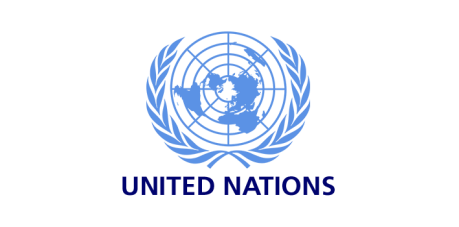 Ελληνική Ορχήστρα υπό την διεύθυνση του μαέστρου Ελευθέριου ΚαλκάνηΒιολιά: Έφη Χριστοδούλου, Σταυρούλα Μεντή, Παρασκευή Κουρκουμέλη,Χριστίνα Βάλντερ, Στέλλα Ζιοπούλου, Μαρία Ορφανού-ΧειμαριούΒιόλες: Ελένη Λίγγρη, Ράνια ΖέτταΒιολοντσέλο: Σπύρος ΧειμαριόςΚοντραμπάσο: Αναστασία ΣιάχουΦλάουτα: Νάντια Λυντιρίδη, Ζαχαρίας ΤαρπάγκοςΌμποε: Γεωργία ΚωνσταντοπούλουΚλαρινέτα: Θανάσης Κατερινάκης, Παναγιώτης ΜάρκουΚόρνο: Χρήστος Καλούδης - Τούμπα: Παναγιώτης ΚαμβυσίδηςΑναρτήθηκε από Ainios Zeus στις 4:15 π.μ. 